Начално  училище “П. Р. Славейков”– гр. Пловдив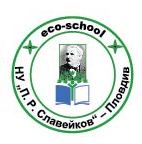 Пловдив, 4006, ул. „Славянска”82 тел:(032) 624  506,тел./факс:(032) 632 079, e-mail:nu_prslaveikov@abv.bg____________________________________________________________________________________________________________________________________УТВЪРДИЛ:                   Димка Врачева ДиректорПЛАН – ПРОГРАМАЗА БЕЗОПАСНОСТ НА ДВИЖЕНИЕТО ПО ПЪТИЩАТА ПРЕЗ 2021 ГОДИНАІ. Общи положенияПланът-програма е разработен в изпълнение на Националната стратегия за безопасност на движението по пътищата в Република България 2021 - 2030 г., Планът за действие 2021 - 2023 към Националната стратегия за безопасност на движението по пътищата, Секторната стратегия за безопасност на движението на пътищата (2021-2030) и Планът за действие за безопасност на движението по пътищата на Министерство на образованието и науката за 2021 г., утвърден със заповед № РД 09-660/15.03.2021г. на Министъра на образованието и науката. Приета на ПС с протокол № 7  от 22.03.2021 год.Утвърдена със Заповед №  РД-12-107 от  22 .03.2021 год .Планът обхваща първата година от действието на посочените документи и е обект на актуализация в началото на всяка учебна година за съответните години от Плана за действие 2021 - 2023 към Националната стратегия за безопасност на движението по пътищата, както и при необходимост. Актуализацията е възможна с оглед конкретизиране на мерките на годишна база, както и планиране на нови мерки, за които има обективна необходимост да бъдат включени в Плана за действие съгласно годишните приоритети и оперативните цели на държавната политика по БДП.            В плана целите и тематичните направления са разпределени по области на въздействие от националната политика по БДП, а мерките са съотнесени спрямо ефекта на въздействието им, индикатора и срока по мярката и източника на информация за докладване на изпълнението на мярката, дефинирани от определените в Националната стратегия за безопасност на движението по пътищата в Република България 2021 - 2030 г. и Плана за действие 2021 - 2023 към Националната стратегия за безопасност на движението по пътищата.            Планът за действие се отчита по разработени от ДАБДП образци, приложени към Плана за действие 2021 - 2023 към Националната стратегия за безопасност на движението по пътищата.ІІ. Мерки за БДП по цели и тематични направления.Изготвил: училищна комисия по БДП: Председател – Димка Врачева, директорЧленове: Ани Мангърова, Станка Бичева29.03.2021 г.Гр. ПловдивТЕМАТИЧНО НАПРАВЛЕНИЕ 1: УПРАВЛЕНИЕ, ОСНОВАНО НА ИНТЕГРИТЕТТЕМАТИЧНО НАПРАВЛЕНИЕ 1: УПРАВЛЕНИЕ, ОСНОВАНО НА ИНТЕГРИТЕТТЕМАТИЧНО НАПРАВЛЕНИЕ 1: УПРАВЛЕНИЕ, ОСНОВАНО НА ИНТЕГРИТЕТТЕМАТИЧНО НАПРАВЛЕНИЕ 1: УПРАВЛЕНИЕ, ОСНОВАНО НА ИНТЕГРИТЕТТЕМАТИЧНО НАПРАВЛЕНИЕ 1: УПРАВЛЕНИЕ, ОСНОВАНО НА ИНТЕГРИТЕТТЕМАТИЧНО НАПРАВЛЕНИЕ 1: УПРАВЛЕНИЕ, ОСНОВАНО НА ИНТЕГРИТЕТТЕМАТИЧНО НАПРАВЛЕНИЕ 1: УПРАВЛЕНИЕ, ОСНОВАНО НА ИНТЕГРИТЕТТЕМАТИЧНО НАПРАВЛЕНИЕ 1: УПРАВЛЕНИЕ, ОСНОВАНО НА ИНТЕГРИТЕТТЕМАТИЧНО НАПРАВЛЕНИЕ 1: УПРАВЛЕНИЕ, ОСНОВАНО НА ИНТЕГРИТЕТ№Наименование на мярката Наименование на мярката Ефект на мяркатаОтговорник по мяркатаОтговорник по мяркатаИндикатор и срок по мярката  Индикатор и срок по мярката  Източник на информация за докладване на изпълнението на мяркатаІЦел: Прилагане на интегрирана система за планиране, изпълнение, отчитане, контрол и оценка на политика по БДП в единна стратегическа рамкаЦел: Прилагане на интегрирана система за планиране, изпълнение, отчитане, контрол и оценка на политика по БДП в единна стратегическа рамкаЦел: Прилагане на интегрирана система за планиране, изпълнение, отчитане, контрол и оценка на политика по БДП в единна стратегическа рамкаЦел: Прилагане на интегрирана система за планиране, изпълнение, отчитане, контрол и оценка на политика по БДП в единна стратегическа рамкаЦел: Прилагане на интегрирана система за планиране, изпълнение, отчитане, контрол и оценка на политика по БДП в единна стратегическа рамкаЦел: Прилагане на интегрирана система за планиране, изпълнение, отчитане, контрол и оценка на политика по БДП в единна стратегическа рамкаЦел: Прилагане на интегрирана система за планиране, изпълнение, отчитане, контрол и оценка на политика по БДП в единна стратегическа рамкаЦел: Прилагане на интегрирана система за планиране, изпълнение, отчитане, контрол и оценка на политика по БДП в единна стратегическа рамка1Отчитане изпълнението на Плана за действие за БДП за 2020 г. Отчитане изпълнението на Плана за действие за БДП за 2020 г. Годишна отчетност на цялостната политика по БДП за 2020 г. ДиректорДиректорИнформация за изпълнение на мерки по БДП за 2020 г. на ниво училище.Срок: 10 януари 2021 г.Информация за изпълнение на мерките на ниво училище.Информация за изпълнение на мерките на ниво училище.2Разработване на годишен план-програма за БДП на училищно ниво.Разработване на годишен план-програма за БДП на училищно ниво.Годишна плановост на мерки по БДП на ниво на училищеУчилищна комисия по БДП. Училищна комисия по БДП. Годишни план-програми за БДП на училищно ниво.Срок: ежегодно до 15 септември.Годишен план-програма за БДП.Годишен план-програма за БДП.3Докладване на годишното изпълнение на държавната политика по БДП пред ПС и РУО. Докладване на годишното изпълнение на държавната политика по БДП пред ПС и РУО. Годишна отчетност на държавната политика по БДП - състояние на БДП, изпълнение на поставените стратегически цели, и приоритети, свързани с БДП.ДиректорДиректорДоклад от училището към ДАБДП за изпълнени годишни мерки по БДП по цели. Срок: ежегодно до 15 февруари. Представен доклад от институцията към ДАБДППредставен доклад от институцията към ДАБДП4Планиране и финансово осигуряване на мерки по БДП в рамките на одобрените бюджети на институциите в системата на предучилищното и училищното образование.Планиране и финансово осигуряване на мерки по БДП в рамките на одобрените бюджети на институциите в системата на предучилищното и училищното образование.Планово и финансово обезпечаване на мерките на училищно ниво. ДиректорДиректорПредвиждане на устойчиво финансиране на мерките по БДП в годишните бюджетни разчети на институциите. Срок: 31.12.2021 г.Бюджетни разчети на институциите.Годишен доклад за изпълнение на мерките по БДП. Бюджетни разчети на институциите.Годишен доклад за изпълнение на мерките по БДП. ІІЦел:Подобряване на координацията и задълбочаване на взаимодействието между институциите при изпълнение на държавната политика по БДПЦел:Подобряване на координацията и задълбочаване на взаимодействието между институциите при изпълнение на държавната политика по БДПЦел:Подобряване на координацията и задълбочаване на взаимодействието между институциите при изпълнение на държавната политика по БДПЦел:Подобряване на координацията и задълбочаване на взаимодействието между институциите при изпълнение на държавната политика по БДПЦел:Подобряване на координацията и задълбочаване на взаимодействието между институциите при изпълнение на държавната политика по БДПЦел:Подобряване на координацията и задълбочаване на взаимодействието между институциите при изпълнение на държавната политика по БДПЦел:Подобряване на координацията и задълбочаване на взаимодействието между институциите при изпълнение на държавната политика по БДПЦел:Подобряване на координацията и задълбочаване на взаимодействието между институциите при изпълнение на държавната политика по БДП1Изпълнение на методически указания на ДАБДП в изпълнение на НСБДП и произтичащите от нея документи.Изпълнение на методически указания на ДАБДП в изпълнение на НСБДП и произтичащите от нея документи.Стандартизиране на планирането, изпълнението, оценката и отчитането на държавната политика по БДП. Училищна комисия по БДП. Училищна комисия по БДП. Изпълнени методически указания. Срок: 31.12.2021 г.Изпълнени методически указания. Срок: 31.12.2021 г.Информация за изпълнени мерки по БДП за целите на заседания на УКБДП.Кореспонденция между институциитеІІІЦел:Осъществяване на ефективна комуникация и създаване на широка рамка на сътрудничество и съпричастност за различните аспекти от БДПЦел:Осъществяване на ефективна комуникация и създаване на широка рамка на сътрудничество и съпричастност за различните аспекти от БДПЦел:Осъществяване на ефективна комуникация и създаване на широка рамка на сътрудничество и съпричастност за различните аспекти от БДПЦел:Осъществяване на ефективна комуникация и създаване на широка рамка на сътрудничество и съпричастност за различните аспекти от БДПЦел:Осъществяване на ефективна комуникация и създаване на широка рамка на сътрудничество и съпричастност за различните аспекти от БДПЦел:Осъществяване на ефективна комуникация и създаване на широка рамка на сътрудничество и съпричастност за различните аспекти от БДПЦел:Осъществяване на ефективна комуникация и създаване на широка рамка на сътрудничество и съпричастност за различните аспекти от БДПЦел:Осъществяване на ефективна комуникация и създаване на широка рамка на сътрудничество и съпричастност за различните аспекти от БДП1Прилагане на единна комуникационна стратегия по БДП. Излъчване на ясни и единни послания на ангажираните по темата за БДП държавни институции в общественото пространство. Излъчване на ясни и единни послания на ангажираните по темата за БДП държавни институции в общественото пространство. Елена Сарафова - ЗДУД Елена Сарафова - ЗДУД Активна медийна политика.Срок: 31.12.2021 г.Активна медийна политика.Срок: 31.12.2021 г.Официална интернет страница на училището 2Публикуване на годишната план-програма за 2021г. на официалната страница на училищетоПубличностПубличностБиляна Иванова – Ръководител Направление „ИКТ“Биляна Иванова – Ръководител Направление „ИКТ“Срок: 31.03.2021г.Срок: 31.03.2021г.Годишен план-програма за БДП, представен от директора на училищетоТЕМАТИЧНО НАПРАВЛЕНИЕ 2: СОЦИАЛНО ОТГОВОРНО ПОВЕДЕНИЕ: УЧЕНЕ ПРЕЗ ЦЕЛИЯ ЖИВОТТЕМАТИЧНО НАПРАВЛЕНИЕ 2: СОЦИАЛНО ОТГОВОРНО ПОВЕДЕНИЕ: УЧЕНЕ ПРЕЗ ЦЕЛИЯ ЖИВОТТЕМАТИЧНО НАПРАВЛЕНИЕ 2: СОЦИАЛНО ОТГОВОРНО ПОВЕДЕНИЕ: УЧЕНЕ ПРЕЗ ЦЕЛИЯ ЖИВОТТЕМАТИЧНО НАПРАВЛЕНИЕ 2: СОЦИАЛНО ОТГОВОРНО ПОВЕДЕНИЕ: УЧЕНЕ ПРЕЗ ЦЕЛИЯ ЖИВОТТЕМАТИЧНО НАПРАВЛЕНИЕ 2: СОЦИАЛНО ОТГОВОРНО ПОВЕДЕНИЕ: УЧЕНЕ ПРЕЗ ЦЕЛИЯ ЖИВОТТЕМАТИЧНО НАПРАВЛЕНИЕ 2: СОЦИАЛНО ОТГОВОРНО ПОВЕДЕНИЕ: УЧЕНЕ ПРЕЗ ЦЕЛИЯ ЖИВОТТЕМАТИЧНО НАПРАВЛЕНИЕ 2: СОЦИАЛНО ОТГОВОРНО ПОВЕДЕНИЕ: УЧЕНЕ ПРЕЗ ЦЕЛИЯ ЖИВОТТЕМАТИЧНО НАПРАВЛЕНИЕ 2: СОЦИАЛНО ОТГОВОРНО ПОВЕДЕНИЕ: УЧЕНЕ ПРЕЗ ЦЕЛИЯ ЖИВОТТЕМАТИЧНО НАПРАВЛЕНИЕ 2: СОЦИАЛНО ОТГОВОРНО ПОВЕДЕНИЕ: УЧЕНЕ ПРЕЗ ЦЕЛИЯ ЖИВОТІЦел:Превенция на рисковете за здравето и живота на децата при взаимодействието им с пътната система като участници в движението по пътищатаЦел:Превенция на рисковете за здравето и живота на децата при взаимодействието им с пътната система като участници в движението по пътищатаЦел:Превенция на рисковете за здравето и живота на децата при взаимодействието им с пътната система като участници в движението по пътищатаЦел:Превенция на рисковете за здравето и живота на децата при взаимодействието им с пътната система като участници в движението по пътищатаЦел:Превенция на рисковете за здравето и живота на децата при взаимодействието им с пътната система като участници в движението по пътищатаЦел:Превенция на рисковете за здравето и живота на децата при взаимодействието им с пътната система като участници в движението по пътищатаЦел:Превенция на рисковете за здравето и живота на децата при взаимодействието им с пътната система като участници в движението по пътищатаЦел:Превенция на рисковете за здравето и живота на децата при взаимодействието им с пътната система като участници в движението по пътищата1 Оптимизирано обучение на деца и ученици по БДП в системата на образованието в единна концептуална рамка.Подобрено управление на дейностите за възпитание и обучение на децата и учениците по БДП Подготвени деца и ученици в областта на БДП.Подобрено управление на дейностите за възпитание и обучение на децата и учениците по БДП Подготвени деца и ученици в областта на БДП.Подобрено управление на дейностите за възпитание и обучение на децата и учениците по БДП Подготвени деца и ученици в областта на БДП.Директор, Класни ръководители Изпълнени мерки за подобряване обучението на деца и ученици по БДП. Срок: 31.12.2021 г.Изпълнени мерки за подобряване обучението на деца и ученици по БДП. Срок: 31.12.2021 г.Докладвана от отговорниците информация – регулярно за  заседания на ПС и годишно в годишния доклад за изпълнение на политиката по БДП на директора.2Повишаване квалификацията на педагогическите специалисти в системата на средното образование във връзка с обучението по БДП. Подготвени педагогически специалисти в областта на БДП.Заимстване на добри европейски практики.Подготвени педагогически специалисти в областта на БДП.Заимстване на добри европейски практики.Подготвени педагогически специалисти в областта на БДП.Заимстване на добри европейски практики.Директор,Зам. директорИзпълнени мерки за подобряване квалификацията на специалистите по БДП в системата на образованието. Срок: 31.12.2021 г.Изпълнени мерки за подобряване квалификацията на специалистите по БДП в системата на образованието. Срок: 31.12.2021 г.Докладвана от отговорниците информация – регулярно за  заседания на ПС и годишно в годишния доклад за изпълнение на политиката по БДП на директора.3Организиране и провеждане на  извънкласни инициативи по БДП за деца и ученици в системата на образованието.Подкрепа за творческите изяви на децата по темата за БДП.Подкрепа за творческите изяви на децата по темата за БДП.Подкрепа за творческите изяви на децата по темата за БДП.Училищна комисия по БДП. Изпълнени извънкласни инициативи по БДП за деца и ученици в системата на образованието.Срок: 31.12.2021 г.Изпълнени извънкласни инициативи по БДП за деца и ученици в системата на образованието.Срок: 31.12.2021 г.Докладвана от отговорниците информация – регулярно за  заседания на ПС и годишно в годишния доклад за изпълнение на политиката по БДП на директора.4Организиране и провеждане регионални и общински извънкласни инициативи за деца и ученици в системата на образованието, свързани с културата на движение по пътищата.Подкрепа за творческите изяви на децата по темата за БДП.Подкрепа за творческите изяви на децата по темата за БДП.Подкрепа за творческите изяви на децата по темата за БДП.Училищна комисия по БДП. Изпълнени инициативи по БДП за деца и ученици в системата на образованието.Срок: 31.12.2021 г.Изпълнени инициативи по БДП за деца и ученици в системата на образованието.Срок: 31.12.2021 г.Докладвана от отговорниците информация – регулярно за  заседания на ПС и годишно в годишния доклад за изпълнение на политиката по БДП на директора.5Участие в Национална ученическа викторина по безопасност на движението “Да запазим децата на пътя” 2021 за ученици от 1 до 4 клас.Подкрепя изграждането на умения и навици за действие в условията на пътното движение и формиране на култура за безопасно поведение на пътя.Подкрепя изграждането на умения и навици за действие в условията на пътното движение и формиране на култура за безопасно поведение на пътя.Подкрепя изграждането на умения и навици за действие в условията на пътното движение и формиране на култура за безопасно поведение на пътя.Училищна комисия по БДП. Срок:Училищен кръгФевруари 2021Общински кръгФевруари – март 2021 г.Областен кръгАприл 2021 г.Национален кръг 11-13 май 2021 г. Срок:Училищен кръгФевруари 2021Общински кръгФевруари – март 2021 г.Областен кръгАприл 2021 г.Национален кръг 11-13 май 2021 г. Протоколи от класирането на учениците.6Ограничаване на рисковете от ПТП при осъществяване на организиран превоз на деца, свързан с учебна и/или извънучебна дейност в системата на предучилищното и училищно образование. Осигуряване на безопасен транспорт за учениците в средищните училища.  Усъвършенстване на контрола за безопасен превоз на деца и ученици в пътните превозни средства.Осигуряване на безопасен транспорт за учениците в средищните училища.  Усъвършенстване на контрола за безопасен превоз на деца и ученици в пътните превозни средства.Осигуряване на безопасен транспорт за учениците в средищните училища.  Усъвършенстване на контрола за безопасен превоз на деца и ученици в пътните превозни средства.ДиректорИзпълнени мерки за ограничаване на рисковете от ПТП при осъществяване на организиран превоз на деца. Срок: 31.12.2021 г.Изпълнени мерки за ограничаване на рисковете от ПТП при осъществяване на организиран превоз на деца. Срок: 31.12.2021 г.Докладвана от отговорниците информация – регулярно за  заседания на ПС и годишно в годишния доклад за изпълнение на политиката по БДП на директора.7Провеждане на кампании на институциите в областта на БДП, насочени към деца и ученици. Подготвени деца и ученици в областта на БДП.Повишаване на информираността за рисковите фактори, свързани с  безопасността на движението по пътищата.Подготвени деца и ученици в областта на БДП.Повишаване на информираността за рисковите фактори, свързани с  безопасността на движението по пътищата.Подготвени деца и ученици в областта на БДП.Повишаване на информираността за рисковите фактори, свързани с  безопасността на движението по пътищата.Училищна комисия по БДП. Изпълнени кампанийни инициативи в областта на БДП, насочени към деца и ученици.  Срок: 31.12.2021 г.Изпълнени кампанийни инициативи в областта на БДП, насочени към деца и ученици.  Срок: 31.12.2021 г.Докладвана от отговорниците информация – регулярно за  заседания на ПС и годишно в годишния доклад за изпълнение на политиката по БДП на директора.8Провеждане на кампания „Пътят на първокласника“. Определяне на най-безопасния маршрут от дома до училище и обратно и идентифициране на препятствия и проблемни точки.Определяне на най-безопасния маршрут от дома до училище и обратно и идентифициране на препятствия и проблемни точки.Определяне на най-безопасния маршрут от дома до училище и обратно и идентифициране на препятствия и проблемни точки.Учители на първи класИзпълнени кампанийни областта на БДП, насочени към ученици от начален етап на основното образованиеСрок:15.09 – 30.09.2021 г.Изпълнени кампанийни областта на БДП, насочени към ученици от начален етап на основното образованиеСрок:15.09 – 30.09.2021 г.Докладвана от отговорниците информация – регулярно за  заседания на ПС и годишно в годишния доклад за изпълнение на политиката по БДП на директора.9Активизиране на дейността на училищните комисии в развитието на средата за обучение по БДП и прилежащата пътна инфраструктура и организация на движението в непосредствена близост до училището. Формиране у учениците на съзнателно и отговорно отношение към въпросите на личната безопасност и тази на околните, придобиване на основни допълнителни знания и умения за разпознаване и оценка на опасните ситуации и вредните фактори в околната среда, и оказване на помощ в случай на опасност .Формиране у учениците на съзнателно и отговорно отношение към въпросите на личната безопасност и тази на околните, придобиване на основни допълнителни знания и умения за разпознаване и оценка на опасните ситуации и вредните фактори в околната среда, и оказване на помощ в случай на опасност .Формиране у учениците на съзнателно и отговорно отношение към въпросите на личната безопасност и тази на околните, придобиване на основни допълнителни знания и умения за разпознаване и оценка на опасните ситуации и вредните фактори в околната среда, и оказване на помощ в случай на опасност .Училищна комисия по БДП. Дейност на училищните комисии по БДПСрок: 31.12.2021 г.Дейност на училищните комисии по БДПСрок: 31.12.2021 г.Докладвана от отговорниците информация – регулярно за  заседания на ПС и годишно в годишния доклад за изпълнение на политиката по БДП на директора.ІІЦел:Развитие на социално-отговорна организационна култура за БДПЦел:Развитие на социално-отговорна организационна култура за БДПЦел:Развитие на социално-отговорна организационна култура за БДПЦел:Развитие на социално-отговорна организационна култура за БДПЦел:Развитие на социално-отговорна организационна култура за БДПЦел:Развитие на социално-отговорна организационна култура за БДПЦел:Развитие на социално-отговорна организационна култура за БДПЦел:Развитие на социално-отговорна организационна култура за БДП1Прилагане на комплекс от мерки по БДП спрямо работещите в училището. Предпазване на  работещите в училището от ПТП при служебното им взаимодействие с пътната система. Предпазване на  работещите в училището от ПТП при служебното им взаимодействие с пътната система. Предпазване на  работещите в училището от ПТП при служебното им взаимодействие с пътната система. Директор, Зам.- директорФункциониращи системи от мерки по БДП в училището организации.Срок: 31.12.2021 г.Функциониращи системи от мерки по БДП в училището организации.Срок: 31.12.2021 г.Системи от мерки по БДП на образователната институция.2Мерки на училищната комисия в развитието на средата за обучение по БДП и прилежащата пътна инфраструктура и организация на движението в непосредствена близост до училището Предпазване на  учащите и работещите в училището от ПТП при служебното им взаимодействие с пътната система. Предпазване на  учащите и работещите в училището от ПТП при служебното им взаимодействие с пътната система. Предпазване на  учащите и работещите в училището от ПТП при служебното им взаимодействие с пътната система. УКБДПЗасилена роля на училищната комисия по БДПИзпълнени мерки на училищната комисия по БДПЗасилена роля на училищната комисия по БДПИзпълнени мерки на училищната комисия по БДПДокладвани мерки на тримесечни заседания на УКБДПГодишен доклад по БДП3Отбелязване на 29 юни – денят на безопасността на движение по пътищатаПовишаване на обществената ангажираност и чувствителност по темата за БДППовишаване на обществената ангажираност и чувствителност по темата за БДППовишаване на обществената ангажираност и чувствителност по темата за БДПУчилищна комисия по БДП. Повишаване на обществената ангажираност и чувствителност по темата за БДПСрок: 29.06.2021 г.Повишаване на обществената ангажираност и чувствителност по темата за БДПСрок: 29.06.2021 г.Проведени инициативи 4Отбелязване на Европейската седмица на мобилността,  Международния ден за безопасност на движението по пътищата,   Европейския ден без загинали на пътя/EDWARD, Световния ден за възпоменание на жертвите от пътнотранспортни произшествия и др.Популяризиране на политиката за БДП.Популяризиране на политиката за БДП.Популяризиране на политиката за БДП.Директор, учители, класни ръководители  Организирани и проведени мероприятия.Срок: 31.12.2021 г.Организирани и проведени мероприятия.Срок: 31.12.2021 г.Докладвана от учителите информация – регулярно за  заседания на ПС и годишно в годишния доклад за изпълнение на политиката по БДП на директора.